Links bij WO 4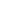 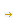 